ISTITUTO COMPRENSIVO ITALO CALVINO LARGO PIAVE 4 - 28066 GALLIATE (NO) Tel. 0321861146 - Codice Fiscale: 80012920031 Codice Meccanografico: NOIC818005Sito: www.calvinogalliate.gov.it - E-mail: noic818005@istruzione.it - Pec: noic818005@pec.istruzione.it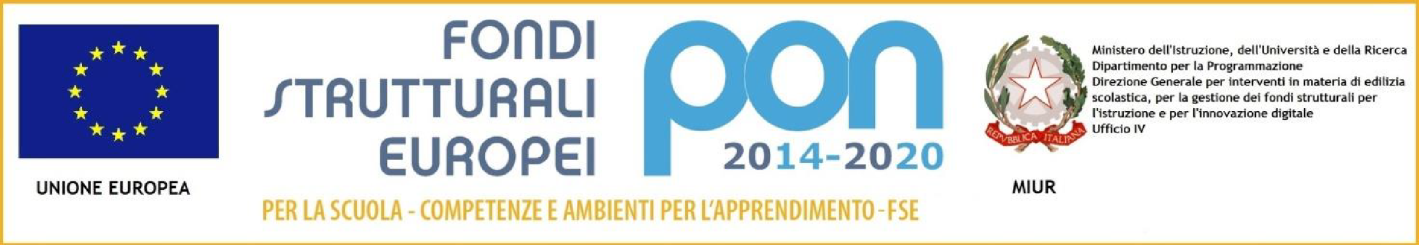 ALLEGATO A					Alla Dirigente Scolastica Paola Ferraris  Istituto Comprensivo “Italo Calvino” Galliate (NO)DOMANDA DI PARTECIPAZIONE ALLA SELEZIONE DI TUTORFondi Strutturali Europei – Programma Operativo Nazionale “Per la scuola, competenze e ambienti per l’apprendimento” 2014-2020. Avviso pubblico 2669 del 03/03/2017 ”Cittadinanza e creatività digitale”.Asse I – Istruzione – Fondo Sociale Europeo (FSE).Obiettivo Specifico 10.2 Azione 10.2.2. sottoazione 10.2.2.A “ Competenze di Base” per lo sviluppo del pensiero logico e computazionale e della creatività digitale e delle competenze di “Cittadinanza digitale”. Autorizzazione progetto codice 10.2.2A-FdRPOC-PI-2018-34CUP: J88H17000180007Il/La sottoscritto/a …………………………..……………………………………………………………..………...…… nato/a …………………………… (prov. ……) il …………….……. C.F.:…………………………………………………… e residente a ……………………………. (….). cap …………… in via …….……………………………………. n….. tel. ………………………. cellulare …………………………. email …………………….………………….………………… pec. ………………………………………………………… In servizio presso codesta Istituzione scolastica in qualità di: ……………………………………………….CHIEDEdi essere ammesso/a alla procedura di selezione per la figura professionale di TUTORprevista dal relativo AVVISO prot. n. 3250/IV.5 del 17/09/2019 per il/i MODULO/MODULI:e DICHIARA di:essere docente dell’Istituto; essere in possesso delle competenze informatiche necessarie per gestire autonomamente la parte di propria competenza su piattaforma; possedere i seguenti requisiti:Il/La sottoscritto dichiara, inoltre, sotto la propria responsabilità:di avere preso visione dell’ AVVISO prot. n. 3250/IV.5 del 17/09/2019 e di essere a conoscenza che le dichiarazioni dei requisiti, qualità e titoli riportati nella domanda e nel curriculum vitae allegato sono soggette alle disposizioni del Testo Unico in materia di documentazione amministrativa emanate con DPR 28.12.2000 n. 445.Il/La sottoscritto/a, ai sensi del Regolamento UE 2016/679 e del  D.Lgs 101/2018, esprime il consenso al trattamento, alla comunicazione e alla diffusione dei dati personali contenuti nella presente autocertificazione in relazione alle finalità istituzionali o ad attività ad essa strumentali.Allega alla presente domanda i seguenti documenti:Curriculum vitae in formato europeo sottoscritto. Carta d’identità (in corso di validità)ata	___/___/2019								Firma--------------------------------------ModuloProfessionalitàOre edestinatariCandidatura (selezionarecon x)UN ALGORITMO E' PER SEMPREElementi di coding e robotican. 1 Docente di scuola secondaria di 1° grado30scuola sec. 1° gradoUN ALGORITMO E' PER SEMPREElementi di coding e robotican. 2 Docenti di scuola secondaria di 1° grado(15 ore a testa)15scuola sec. 1° gradoNARRAZIONI INTERATTIVERaccontare attraverso la pratica del digital storytellingn. 1 Docente di scuola secondaria di 1° grado15scuola sec. 1° gradoCRITERIPUNTI(riservato al candidato)CONVALIDA PUNTI (riservato segreteria)Titolo di studio coerente con la figura professionale richiesta (si valuta un solo titolo)Titolo di studio coerente con la figura professionale richiesta (si valuta un solo titolo)Titolo di studio coerente con la figura professionale richiesta (si valuta un solo titolo)Titolo di studio coerente con la figura professionale richiesta (si valuta un solo titolo)diploma scuola secondaria secondo gradodiploma in ______________________conseguito presso_________________anno __________________________punteggio_______________________laurea triennalelaurea in _______________________conseguita presso_________________anno __________________________punteggio_______________________laurea quinquennale/quadriennale v.o.,magistrale o specialisticalaurea in _______________________conseguita presso_________________punteggio_______________________dottorato di ricercadottorato  in _____________________conseguito presso_________________anno __________________________punteggio_______________________Esperienze lavorative e competenze coerenti con la figura professionale richiestaEsperienze lavorative e competenze coerenti con la figura professionale richiestaEsperienze lavorative e competenze coerenti con la figura professionale richiestaEsperienze lavorative e competenze coerenti con la figura professionale richiestaFormatore nei corsi MIUR/di Ambito per docenti nell’ambito delle azioni del PNSDcorso___________________________Realizzato da ____________________anno __________________________rivolto ai _______________________Competenze informatiche/linguistiche certificateConseguita presso_________________anno __________________________tipologia certificazione_____________Esperienza di docenza in scuole statali/parificate destinate alla fascia d’età per la quale si chiede l’intervento.progetto ________________________Scuola _________________________anno ___________________________Per alunni classi ___________________Esperienza in qualità di esperto in moduli PON destinati alla fascia d’età per la quale si chiede l’intervento e/o coerenti al contenuto del modulo scelto.progetto ________________________Scuola _________________________Esperienza in qualità di tutor in moduli PON destinati alla fascia d’età per la quale si chiede l’intervento.progetto ________________________Scuola _________________________anno ___________________________Per alunni classi __________________Esperienze in qualità di esperto in “altri” progetti destinati alla fascia d’età per la quale si chiede l’intervento e coerenti al contenuto del modulo sceltoprogetto ________________________Scuola _________________________anno __________________________Per alunni classi _________________Corsi di formazione coerenti al contenuto del modulo sceltocorso__________________________Scuola ________________________anno _________________________Per alunni classi _________________Pubblicazioni coerenti con contenuto del modulo scelto(indicare)_____________________________________________________Anzianità di servizio nel ruolo di appartenenza(indicare) _______________________ _______________________________Altro(specificare) _____________________ _______________________________